Come Join Us!Outdoor German MarketSaturday, November 5, 20221:00 p.m. – 3:00 p.m.Any Parish Parking LotGet a jump start and stockpile for your baked goods, preserves, crafts and Christmas goodies!We will also have a tea party with Mrs. Claus on site!Come Join Us!Outdoor German MarketSaturday, November 5, 20221:00 p.m. – 3:00 p.m.Any Parish Parking LotGet a jump start and stockpile for your baked goods, preserves, crafts and Christmas goodies!We will also have a tea party with Mrs. Claus on site!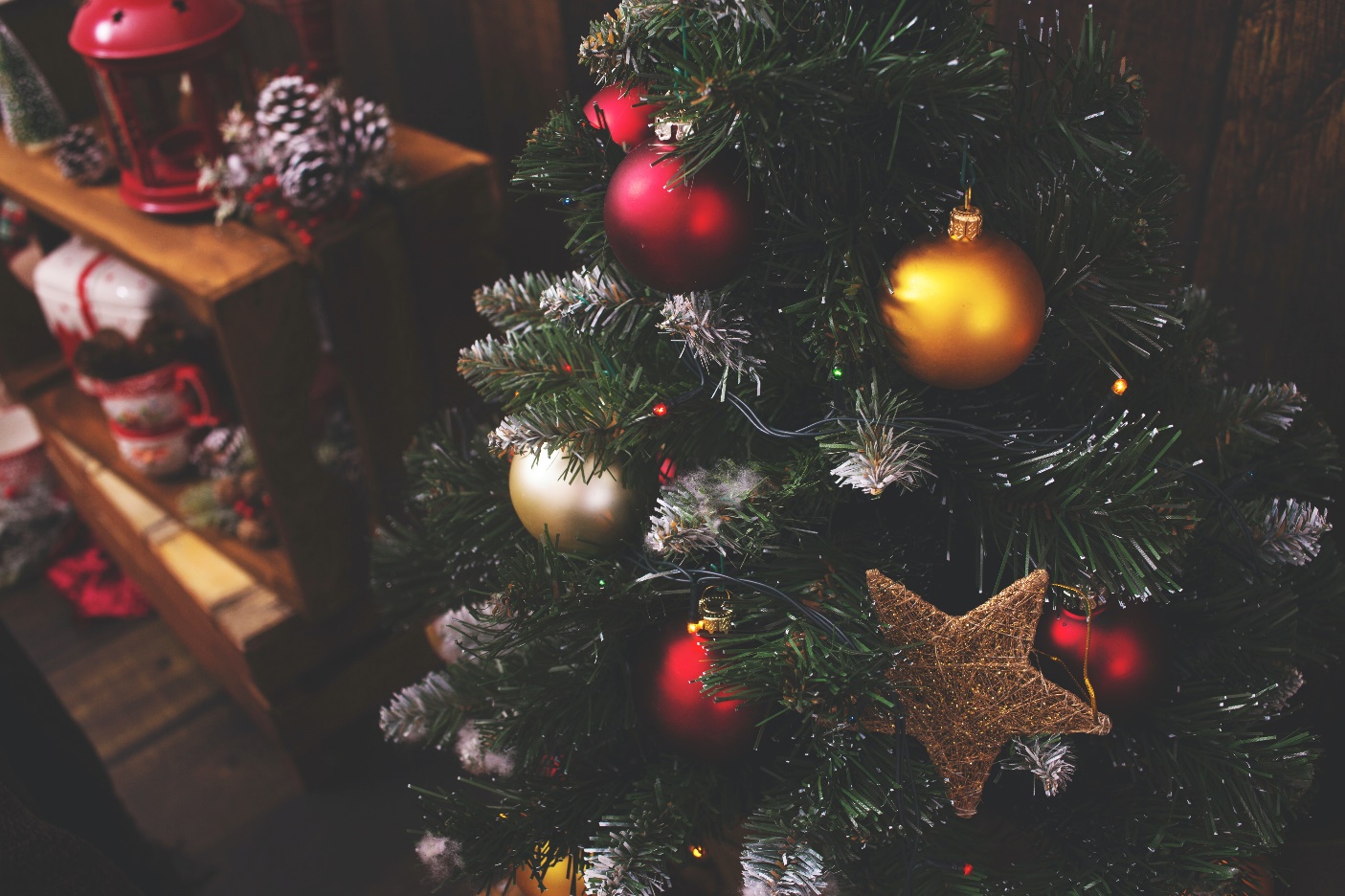 